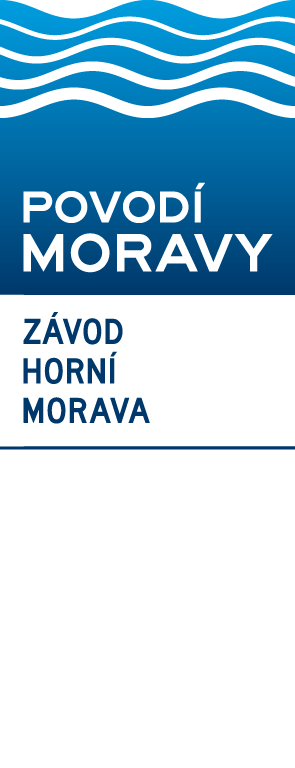 Vodní dílo SKALIČKAINFORMACE O AKTUÁLNÍM PRŮBĚHU MAJETKOPRÁVNÍHO VYPOŘÁDÁNÍ POZEMKŮ A STAVEBVážení občané,stejně jako v minulém roce i letos bychom Vás rádi informovali o probíhajících výkupech nemovitostí dotčených plánovanou realizací VD Skalička, které jsou realizovány státním podnikem Povodí Moravy, s.p.V minulém roce bylo v rámci kupních smluv vyplaceno dalších 190 mil. Kč. V tomto roce budou s vlastníky uzavřeny kupní smlouvy o objemu 200 mil. Kč. Spolu s částkou z předchozích období je celková suma prostředků ve výši 570 mil. Kč.Povodí Moravy, s.p., postupně oslovuje všechny vlastníky i spoluvlastníky nemovitostí, a to z důvodu zajištění individuálního přístupu ke každému z Vás. Výkupy probíhají v rámci kalendářního roku průběžně 
v jednotlivých etapách a budou pokračovat až do konce roku 2023. Mimořádnost atraktivní ceny a garanci jejího vyplacení je dána Zásadami pro vypořádání práv k nemovitým věcem dotčeným plánovanou realizací vodního díla Skalička, které jsou přílohu usnesení vlády ČR č. 274 ze dne 
10. 4. 2017 (dále jen „Usnesení“).Velmi často se však v poslední době setkáváte s oslovováním a nabídkami 
na odkup Vašich nemovitostí od jiných, právnických či soukromých osob. Víme, že aktivita těchto subjektů v posledním období vzrostla a Vy jste tak zaplavování množstvím poštovních obálek. Doporučujeme proto vlastníkům, aby si v případě nejistoty ověřili, o jaký subjekt se jedná, a zda je nabídka učiněna naším státním podnikem. Ten je jako jediný garantem mimořádné kupní ceny s motivačním koeficientem ve výši 150,- Kč za 1m2 (nestavební pozemky), vč. jistoty vyplacení finančních prostředků. Pokud by došlo k prodeji Vašich nemovitostí třetí osobě, my následně zahájíme majetkoprávní vypořádání s touto třetí osobou. Tato již však nebude splňovat podmínku vypořádání dle Usnesení a bude jí při výkupu vyplacena pouze cena bez motivačního koeficientu. Lze tedy předpokládat, že nabízená cena 
od zájemců o Vaše nemovitosti nebude dosahovat takové výše, kterou Vám nabídne náš státní podnik. S ohledem na tuto skutečnost nedoporučujeme prodej (či jakoukoliv jinou formu převodu vlastnického práva) Vašich nemovitých věcí jinému subjektu.Množství vykoupených nemovitostí již zahrnuje polovinu plochy vymezeného vodního díla v dané lokalitě. Stále se vykupují také nemovitosti v lokalitě Kamenec v katastrálním území Zámrsky i další jednotlivé nemovitosti.V lokalitě vodního díla započaly také průzkumné stavební práce v podobě provádění geologického průzkumu.Závěrem uvádíme, že vodní dílo Skalička je navrhováno jako součást protipovodňových opatření v povodí řeky Bečvy. Je základním a nezbytným prvkem systému protipovodňové ochrany na Spojené Bečvě. Hlavním účelem vodního díla je protipovodňová ochrana, což je plně v souladu s dříve připravovanou koncepcí suché nádrže.Veškeré aktuální informace nejen o probíhajících výkupech nemovitostí naleznete na internetových stránkách http://skalicka.pmo.cz/, popřípadě 
u pracovníků Povodí Moravy, s.p.Děkujeme za vaši vstřícnost,  ochotu a spolupráci při realizaci procesu majetkoprávního vypořádání.Povodí Moravy, s.p.